.ANGLED TRIPLES (LEFT THEN RIGHT), FORWARD ROCK, RECOVER, SYNCOPATED FULL PADDLE TURN (WITH LASSO)Styling: swing right arm overhead, lasso styleCROSS, ROCK, RECOVER, RIGHT SIDE TRIPLE, CROSS, ROCK, RECOVER, LEFT SIDE TRIPLE WITH ¼ TURN LEFT¼ TURN, TOUCH WITH SINGLE CLAP, ¼ TURN, TOUCH WITH DOUBLE CLAP, TWICEFORWARD ROCK, RECOVER, COASTER STEP, STEP FORWARD, ½ PIVOT RIGHT, LEFT KICK BALL CHANGEREPEATRESTARTOn the 8th repetition (which starts at the 9:00 wall), get to count 24 (the double clap) and be sure to step your right foot next to the left, then begin the dance again (you will be facing the 6:00 wall when this occurs). Your cues in the music: the male singer has finished singing, there is a brief instrumental with "yee-haas" in it and then the group sings "ohhhhhh, 1,2,3,4" - restart after that!Kowboy Krazy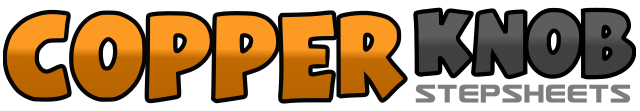 .......Count:32Wall:4Level:Improver.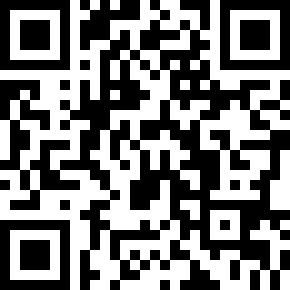 Choreographer:John Robinson (USA)John Robinson (USA)John Robinson (USA)John Robinson (USA)John Robinson (USA).Music:Cowboy - ChipzCowboy - ChipzCowboy - ChipzCowboy - ChipzCowboy - Chipz........1&2Angling body towards 11:30, left step forward, right step next to left, left step forward3&4Angling body toward 1:30, right step forward, left step next to right, right step forward5-6Squaring up to 12:00, left rock ball of foot forward, recover to right7&8Pivot ½ left (towards 6:00) stepping forward on ball of left, push off ball of right stepping slightly to right side, pivot ½ left (towards 12:00) stepping forward on ball of left1-2Rock ball of right foot forward across left, recover to left3&4Right step side right, left step next to right in 3rd position, right step side right5-6Rock ball of left foot forward across right, recover to right7&8Step left side left, right step next to left in 3rd position, left step side left turning ¼ left (towards 9:00)1-2Pivot ¼ left (towards 6:00) stepping right foot side right, left touch next to right clapping hands once3&4Pivot ¼ left (towards 3:00) stepping left foot forward, right touch next to left clapping hands twice5-6Pivot ¼ left (towards 12:00) stepping right foot side right, left touch next to right clapping hands once7&8Pivot ¼ left (towards 9:00), stepping left foot forward, right touch next to left clapping hands twice1-2Right rock ball of foot forward, recover to left3&4Right step ball of foot back, left step ball of foot next to right, right step forward5-6Left step ball of foot forward, pivot ½ right (towards 3:00)7&8Left low kick forward, left step ball of foot next to right, right step in place next to left